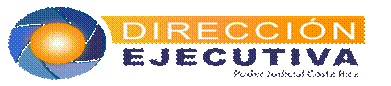 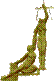 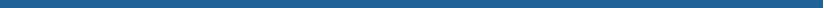 CIRCULAR Nº 70-2017 DE:                 Ana Eugenia Romero Jenkins, Directora Ejecutiva PARA:           Administraciones Regionales ASUNTO:      Programa de Descongestionamiento de Vehículos FECHA:          15 de mayo de 2017 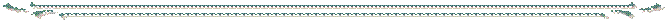        En atención a lo acordado por el Consejo Superior en sesión extraordinaria Nº 43-17 (Presupuesto 2018), celebrada el 5 de mayo de 2017 artículo XVII, me permito comunicar que las Administraciones Regionales deben tomar las previsiones necesarias para reforzar la subpartida presupuestaria correspondiente a efecto de contratar los servicios de grúa, plataformas y montacargas requeridos, para facilitar el acceso a los vehículos custodiados y agilizar las valoraciones por parte de los peritos, conforme las condiciones de los predios donde permanecen los automóviles. C: Licda. Lorena Valverde Vega, Coordinadora, Programa de Descongestionamiento de Vehículos.      AERJ/amhr/R. 3748-2017/VºBº magc 
Es copia fiel del original - Tomado del Sistema Costarricense de Información Jurídica el: 07/05/2018 03:43:08 p.m.